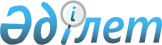 О делении территории Кобдинского района Актюбинской области на зоны
					
			Утративший силу
			
			
		
					Постановление акимата Актюбинской области от 19 мая 2016 года № 201. Зарегистрировано Департаментом юстиции Актюбинской области 23 июня 2016 года № 4963. Утратило силу постановлением акимата Актюбинской области от 29 ноября 2016 года № 496      Сноска. Утратило силу постановлением акимата Актюбинской области от 29.11.2016 № 496 (вводится в действие со дня его первого официального опубликования).

      В соответствии со статьей 27 Закона Республики Казахстан от 23 января 2001 года "О местном государственном управлении и самоуправлении в Республики Казахстан", подпунктом 5) пункта 1 статьи 10 Закона Республики Казахстан "О ветеринарии" от 10 июля 2002 года, приказом исполняющего обязанности министра сельского хозяйства Республики Казахстан от 31 декабря 2009 года № 767 "Об утверждении Правил деления территории на зоны" (зарегистрированное в Реестре государственной регистрации нормативных правовых актов № 6027) и на основании решения акима Булакского сельского округа Кобдинского района от 6 мая 2016 года № 11 "Об установлении ограничительных мероприятий" (зарегистрированное в Реестре государственной регистрации нормативных правовых актов № 4931), представления руководителя государственного учреждения "Актюбинская областная территориальная инспекция Комитета ветеринарного контроля и надзора Министерства сельского хозяйства Республики Казахстан" от 13 мая 2016 года № 1-27/585, в целях предотвращения заноса и распространения заболевания пастереллез среди крупного рогатого скота, акимат Актюбинской области ПОСТАНОВЛЯЕТ: 

      1. Осуществить деление территории Кобдинского района Актюбинской области на следующие зоны:

      1) неблагополучная зона с эпизоотическим очагом заболевания пастереллез среди крупного рогатого скота в радиусе 5 километров от села Алия Булакского сельского округа, включающая в себя территорию указанного села;

      2) буферная зона в радиусе 25 километров от неблагополучной зоны с эпизоотическим очагом заболевания пастереллез среди крупного рогатого скота, включающая в себя территории сел Талдысай, Булак, зимовок "Аккудук", "Киндиксай", "Сагындыксай", "Подхоз", "Алтай", товарищества с ограниченной ответственностью "Талдысай" Булакского сельского округа, зимовок "Рымбаз", "17 аул", "Карабулак", "Қобда баз" Бестауского сельского округа;

      3) зона наблюдения в радиусе 50 километров от буферной зоны, включающая в себя территории населенных пунктов "Кантор баз", "Бескопа", зимовки "Кобдабай" Булакского сельского округа, зимовок "Жангельды", "Каратал", "Белогор" Бестауского сельского округа, села Кобда Кобдинского сельского округа, зимовки "Кызыл мола" Жарсайского сельского округа, сел Байтак, Косоткель сельского округа имени Бильтабанова;

      4) территории Кобдинского района, находящиеся вне пределов установленных зон, отнести к благополучным зонам.

      2. Государственному учреждению "Управление ветеринарии Актюбинской области", государственному учреждению "Актюбинская областная территориальная инспекция Комитета ветеринарного контроля и надзора Министерства сельского хозяйства Республики Казахстан" (по согласованию), акиму Кобдинского района, акимам сельских округов, указанных в пункте 1 настоящего постановления, принять необходимые меры в соответствии с действующим законодательством.

      3. Государственному учреждению "Управление ветеринарии Актюбинской области" обеспечить направление настоящего постановления на официальное опубликование в периодических печатных изданиях и информационно-правовой системе "Әділет".

      4. Контроль за исполнением настоящего постановления возложить на заместителя акима Актюбинской области Джумагазиева М.С.

      5. Настоящее постановление вводится в действие со дня его первого официального опубликования. 


					© 2012. РГП на ПХВ «Институт законодательства и правовой информации Республики Казахстан» Министерства юстиции Республики Казахстан
				
      Аким Актюбинской области

Б.Сапарбаев
